NOMINATION FORM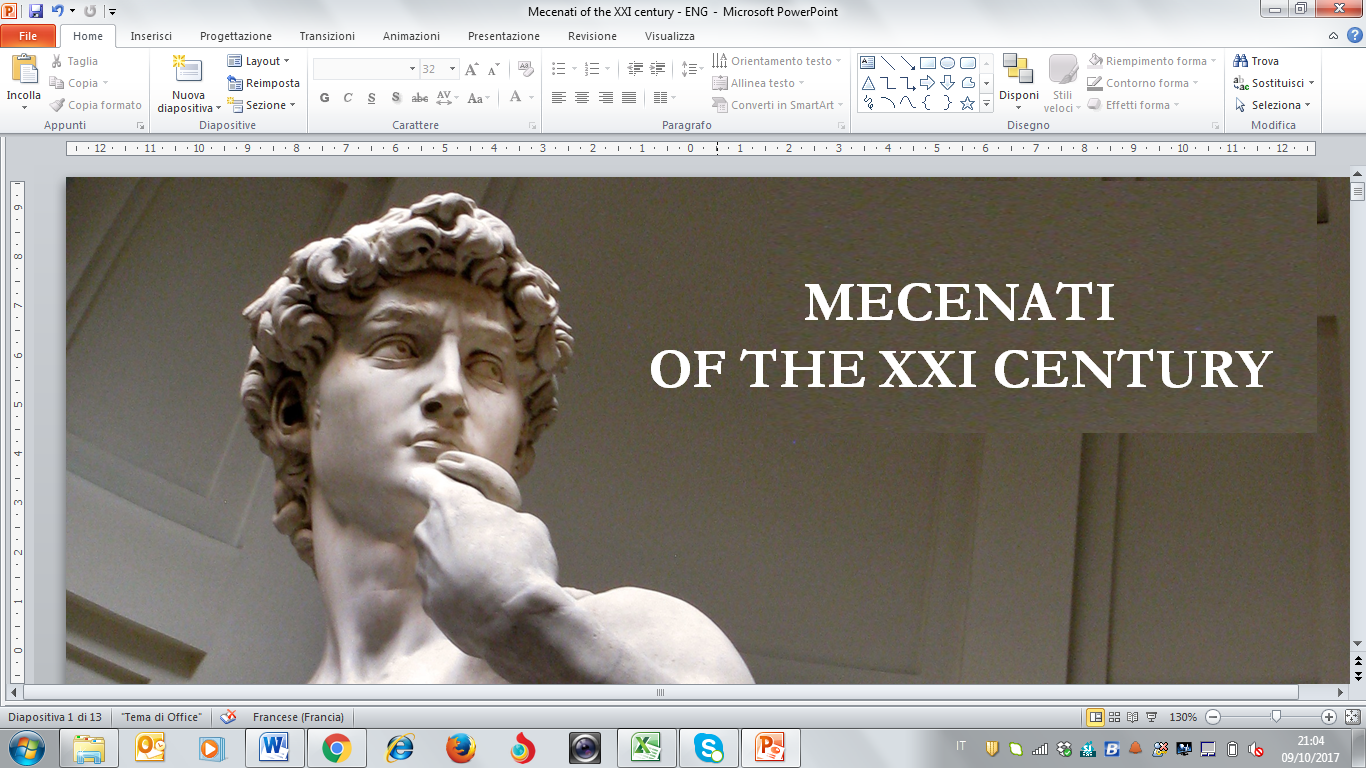 PARTICIPATING COMPANY - SOCIETA’ PARTECIPANTE DESCRIPTION OF THE ART PROJECT - DESCRIZIONE DEL PROGETTO PARTECIPANTE IMAGES - IMMAGININomeNamePaese di residenzaCountrySintesi e obiettivi del progettoExecutive summary< please write in this area>Lista dei documenti allegatiList of attached documentsParticipants can submit documents in the following formats. Images and videosDocuments (preferably in pdf format)Links to websitesPhysical documents and DVDs to the following address:Andrea TorregianiVia Giacinta Pezzana 1300197 RomeItaly< please write in this area>Altre informazioniOther information< please write in this area>Le immagini sono libere da royalties e da diritti?Are the pictures royalty free and copyright free?                   sì / yesAutorizzate la riproduzione delle immagini?Do you authorize the reproduction of the imagesin tutti i casi / unconditionally      solo a scopo non commerciale / for non commercial purpose    solo per / only forin tutti i casi / unconditionally      solo a scopo non commerciale / for non commercial purpose    solo per / only forcatalogo / catalogue     cd-rom        video            cartoline, diapositive/post-cards, diapositives   Luogo e data:Place and date:Firma del partecipante:Participant Signature